Gebrauch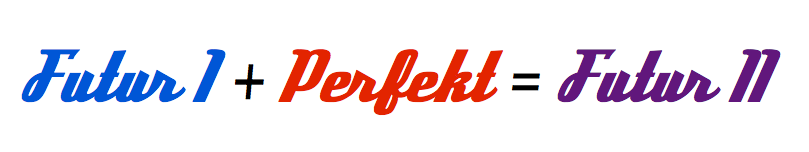 Das Futur II ( Zukunft II oder Futur Perfekt )  prognostiziert eine abgeschlossene Handlung in der Zukunft oder eine abgeschlossene Vermutung.Präsens von werden (bei allen Verben) + Partizip II + entweder konjugiertes Verb sein oder habenich		werde		gewesen	sein
du		wirst		gehabt	haben
er/sie/es	wird		gewohnt	haben
wir		werden	gespielt	haben
ihr		werdet	gelernt	haben
Sie/sie 	werden 	gekommen 	seiVerena wird bis Mittwoch den Mann ins Krankenhaus gebracht haben.Der Mann wird bis Mittwoch von Verena ins Krankenhaus gebracht worden sein.Jemand wird den Mann verletzt haben.Der Mann wird von jemandem verletzt worden sein.Setzen Sie die folgenden Sätze ins Passiv.Die Kinder werden bis zur nächsten Studen die neuen Wörter im Wörterbuch nachgeschlagen haben._____________________________________________________________________________________________________________________________________________ .Udo wird sein Buch bis Januar geschrieben haben._____________________________________________________________________________________________________________________________________________ .Der Arzt wird bis nächsten Monat den Mann operiert haben._____________________________________________________________________________________________________________________________________________ .Im Jahr 2133 wird man alle Lebewesen komplett geklont haben._____________________________________________________________________________________________________________________________________________ .In zwei Jahren werde ich meinen Master in Deutschland gemacht haben._____________________________________________________________________________________________________________________________________________ .In 100 Jahren werden die Menschen die meisten Krankheiten besiegt haben._____________________________________________________________________________________________________________________________________________ .Bis zum 06.04. werde ich den Grammatikartikel geschrieben haben._____________________________________________________________________________________________________________________________________________ .Bis Okotber werden Thomas und Erna eine Reise durch die USA gemacht haben._____________________________________________________________________________________________________________________________________________ .Wir werden den Brief erhalten haben._____________________________________________________________________________________________________________________________________________ . Johann wird bis zum 25. sein Gehalt erhalten haben._____________________________________________________________________________________________________________________________________________ . Klaus und Monika werden bis  7 Uhr das Abendessen gekocht haben._____________________________________________________________________________________________________________________________________________ . Sie werden  bis Juli ihren Urlaub gemacht haben._____________________________________________________________________________________________________________________________________________ . Die Nachbarn werden unser Paket angenommen haben._____________________________________________________________________________________________________________________________________________ . Morgen werden wir endlich die Arbeit geschafft haben._____________________________________________________________________________________________________________________________________________ . In einer Woche wird Vanclei seine Deutschprüfung bestanden haben._____________________________________________________________________________________________________________________________________________ .Im Sommer werden wir unser Haus endlich fertig gebaut haben._____________________________________________________________________________________________________________________________________________ . Im nächsten Sommer wird Ricardo die Schule beendet haben._____________________________________________________________________________________________________________________________________________ . Klaus wird bis morgen sein Zeugnis erhalten haben._____________________________________________________________________________________________________________________________________________ . Ihr werdet übermorgen die Arbeit beendet haben_____________________________________________________________________________________________________________________________________________ .Patrick wird  bis morgen die Lösung gefunden haben._____________________________________________________________________________________________________________________________________________ . Bis nächstes Wochenende wird Oma Tante Helena besucht haben._____________________________________________________________________________________________________________________________________________ .Paulo wird es bis morgen abend herausgefunden haben._____________________________________________________________________________________________________________________________________________ .Bis heute abend werden die Kinder den ganzen Kuchen gegessen haben._____________________________________________________________________________________________________________________________________________ .Bis morgen wird die Putzfrau mein Zimmer aufgeräumt haben._____________________________________________________________________________________________________________________________________________ .Morgen wird Ulrich die Koffer gepackt haben._____________________________________________________________________________________________________________________________________________ .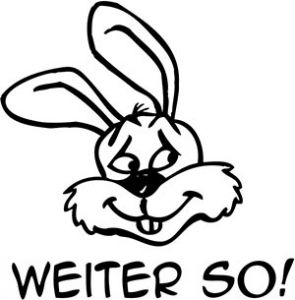 